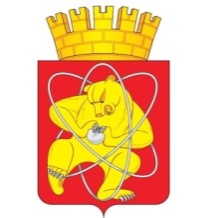 Муниципальное образование «Закрытое административно – территориальное образование  Железногорск Красноярского края»АДМИНИСТРАЦИЯ ЗАТО г. ЖЕЛЕЗНОГОРСКПОСТАНОВЛЕНИЕ     22.06.2016                                                                                                                                                 1083г. ЖелезногорскО внесении изменений в постановление Администрации ЗАТО г. Железногорск от  23.06.2011 № 1082 «Об утверждении Примерного положения об оплате труда работников муниципальных бюджетных образовательных учреждений ЗАТО Железногорск»В соответствии с Трудовым кодексом Российской Федерации, Уставом ЗАТО Железногорск, постановлением Администрации ЗАТО г. Железногорск от 10.06.2011 № 1011 «Об утверждении Положения о системах оплаты труда работников муниципальных учреждений ЗАТО Железногорск», ПОСТАНОВЛЯЮ:  1. Внести в постановление Администрации ЗАТО г. Железногорск от 23.06.2011 № 1082 «Об утверждении Примерного положения об оплате труда работников муниципальных бюджетных образовательных учреждений ЗАТО Железногорск» следующие изменения:1.1. В разделе 2 пункт 2.11 изложить в новой редакции: «2.11. Минимальные размеры окладов по должностям, не предусмотренным профессиональными квалификационными группами:2.Управлению делами Администрации ЗАТО г. Железногорск                              (Е.В. Андросова) довести до сведения населения настоящее постановление через газету «Город и горожане».       3. Отделу общественных связей Администрации ЗАТО г. Железногорск            (И.С. Пикалова)   разместить настоящее постановление на официальном сайте муниципального образования «Закрытое административно-территориальное образование Железногорск Красноярского края» в информационно-телекоммуникационной сети «Интернет».4. Контроль над исполнением настоящего постановления возложить на заместителя Главы администрации ЗАТО г. Железногорск по социальным вопросам В.Ю. Фомаиди.5. Настоящее постановление вступает в силу  после его официального опубликования, но  не  ранее с 01.07.2016.Глава  администрации                                                                            С.Е. Пешков   «2.11.Минимальные размеры окладов специалистов и служащих устанавливаются на основании профессионального стандарта «Специалист в сфере закупок», утвержденного  Приказом  Министерства труда и социальной защиты  Российской Федерации от 10.09.2015 № 625н «Об утверждении профессионального стандарта “Специалист в сфере закупок”»ДолжностьМинимальный размер оклада (должностного оклада), ставки заработной платы, руб.Минимальный размер оклада (должностного оклада), ставки заработной платы, руб.Заведующий библиотекой5361,05361,0Художественный руководитель5488,0Контрактный управляющий   5 квалификационного уровня3820,0Контрактный управляющий 6 квалификационного уровня     4592,0Контрактный управляющий 7 квалификационного уровня             5361,0».Квалификационные уровниМинимальный размер оклада (должностного оклада), ставки заработной платы, руб.5 квалификационный уровень3820,0».6 квалификационный уровень4592,0».7 квалификационный уровень5361,0».